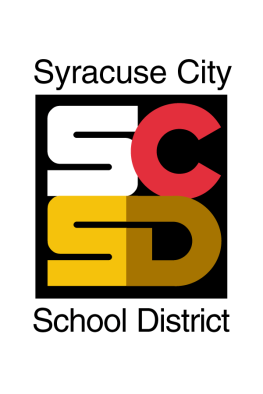 Unit 5 EVALUATION REPORT	   Employee:  	Job Title: 	Employee ID #: 	Location:  		Supervisor:    	Date of Evaluation: 								(To be completed annually for employee)SUPERVISOR COMMENTS/FEEDBACK:EMPLOYEE COMMENTS/FEEDBACK:       I have reviewed the above and have the following comments:(FOR PROBATIONARY EMPLOYEES ONLY)WOULD YOU RECOMMEND THIS PERSON FOR CONTINUED EMPLOYMENT?        YES     NOSignature of Employee:			Date:			Signature of Supervisor:			Date:			 Copies to: Supervisor 		Principal/Administrator   Employee	          	Personnel File       EXCEEDSExpectationsMEETS ExpectationsBELOWExpectationsNEEDSImprovement        Illustrative Examples(Required if rating is below expectations or improvement needed)JOB PERFORMANCE                                                                                                 (See Attachment)JOB PERFORMANCE                                                                                                 (See Attachment)JOB PERFORMANCE                                                                                                 (See Attachment)JOB PERFORMANCE                                                                                                 (See Attachment)JOB PERFORMANCE                                                                                                 (See Attachment)JOB PERFORMANCE                                                                                                 (See Attachment)Regularly demonstrates high quality work as well as high levels of productivityThinks creatively to solve problemPerforms duties in a safe mannerMeets deadlines when requiredAccepts direction/supervisionDemonstrates knowledge of job requirements and plans tasks appropriatelyProvides appropriate direction and training to othersTakes initiativePortrays a positive image to the publicWorks cooperatively with staffSeeks training development opportunitiesAdapts to changing situations/prioritiesFollows District policies and proceduresJOB PERFORMANCE JOB PERFORMANCE JOB PERFORMANCE JOB PERFORMANCE JOB PERFORMANCE JOB PERFORMANCE           Work Habits:                                                                                            (See Attachment)          Work Habits:                                                                                            (See Attachment)          Work Habits:                                                                                            (See Attachment)          Work Habits:                                                                                            (See Attachment)          Work Habits:                                                                                            (See Attachment)          Work Habits:                                                                                            (See Attachment)Reports to work on timeIs regular in attendanceProtects District equipment and toolsDemonstrates cost responsibilityRequests assistance when needed